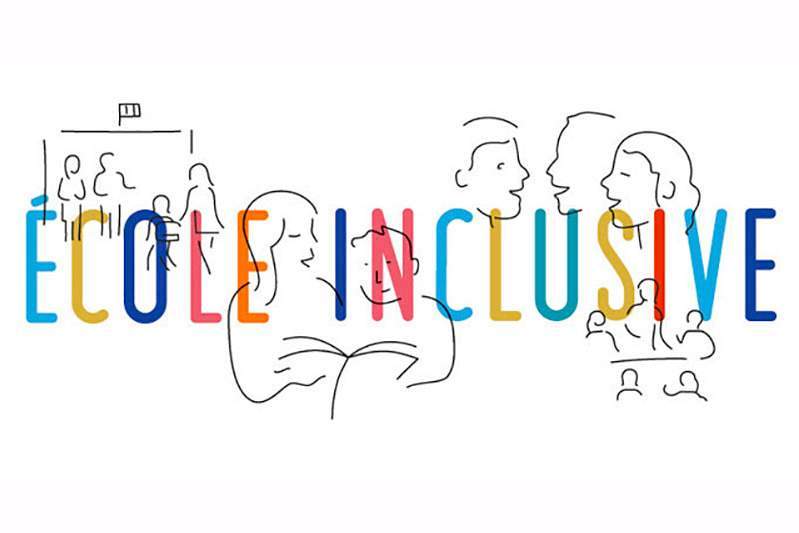 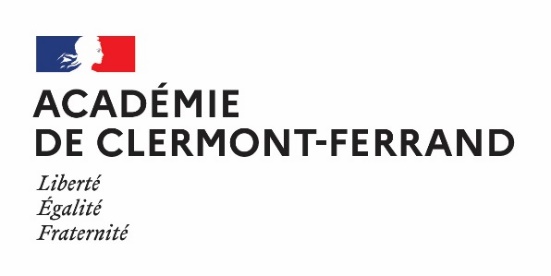 IDENTIFICATION DU CANDIDAT  Madame	  MonsieurNom : __________________________________________________________________________Nom d’usage : ____________________________________________________________Prénom(s) : ______________________________________________________________Date et lieu de naissance (département ou pays) :Le ___/____/	à	________________________Nationalité : _____________________________________________________Adresse (n°, rue, avenue, etc.) : ____________________________________________________________________________________________________________________Code postal :_______________   Ville : __________________________________Tel :  domicile :_____________________      portable : ____________________Courriel académique : ______________________________@_________________VOTRE SITUATION ACTUELLE :Administration : ________________________________________________________________Corps d’appartenance : ________________________________________________Grade : _______________________________________________________________________Discipline (pour les professeurs du 2nd degré) : __________________________________Poste occupé au 01/09/2022 :    _________________________________________________Ancienneté générale de service au 01/09/2022 :    années	mois	jours